แผนการจัดการเรียนรู้ “ศิลปะอยู่รอบตัวเรา”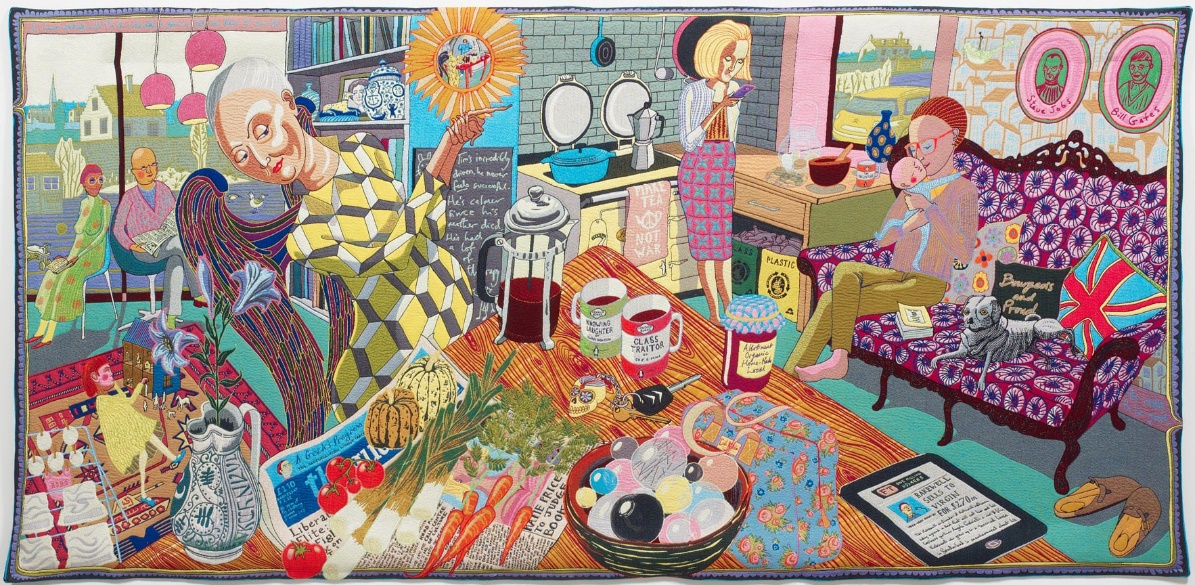 ศิลปะอยู่รอบตัวเราตารางนี้แสดงถึงกระบวนการเรียนรู้ที่ผู้สอนอาจนำไปประยุกต์ใช้และประเมินผลได้ ซึ่งสามารถนำการจัดการเรียนรู้อื่นมามาประยุกต์ใช้ได้ด้วย และผู้สอนอาจหาวิธีปรับกระบวนการเรียนรู้ตามความเหมาะสมของกลุ่มผู้เรียนและสภาพแวดล้อมภายในโรงเรียนเกณฑ์การให้คะแนนนี้ได้กล่าวถึงเพียงมิติเดียวในส่วนของการให้คะแนนทั่วไปตามที่อธิบายข้างต้น นับเป็นวิธีหนึ่งที่แสดงให้เห็นว่าครูผู้สอนสามารถอธิบายและให้คะแนนตามผลงานของผู้เรียน ขอแนะนำว่าครูผู้สอนควรกำหนดระดับของความสำเร็จในมิติอื่นๆ ของเกณฑ์การให้คะแนนด้วยระดับชั้นประถมศึกษาปีที่ 3ระดับชั้นประถมศึกษาปีที่ 3Living for Artคำอธิบายกิจกรรมการเรียนรู้ศิลปะเป็นส่วนหนึ่งของชีวิตประจำวัน ล้วนแฝงอยู่ในทุกสิ่งรอบตัวเรา ไม่ว่าจะเป็นเสื้อผ้า ของใช้ ที่อยู่อาศัย ล้วนประกอบด้วยองค์ประกอบพื้นฐานทางศิลปะ นักเรียนควรได้ฝึกการใช้ประสาทสัมผัสทั้ง5 ในการเรียนรู้และเชื่อมโยงศิลปะสู่ชีวิตจริง นำไปประยุกต์ใช้ และเห็นคุณค่าของสิ่งรอบตัว อีกทั้งศิลปะยังช่วยพัฒนาให้ผู้เรียนมีความคิดริเริ่มสร้างสรรค์ที่จะทำสิ่งใหม่ๆ มีจินตนาการ ชื่นชมความงาม มีสุนทรียภาพ ซึ่งสิ่งเหล่านี้ล้วนมีผลต่อคุณภาพชีวิตมนุษย์ ที่จะช่วยพัฒนาผู้เรียนทั้งด้านร่างกาย จิตใจ สติปัญญา อารมณ์ ส่งเสริมให้ผู้เรียนมีความเชื่อมั่นในตนเอง อันเป็นพื้นฐานในการทำงานและอยู่ร่วมกันในสังคมได้อย่างมีความสุขคำอธิบายกิจกรรมการเรียนรู้ศิลปะเป็นส่วนหนึ่งของชีวิตประจำวัน ล้วนแฝงอยู่ในทุกสิ่งรอบตัวเรา ไม่ว่าจะเป็นเสื้อผ้า ของใช้ ที่อยู่อาศัย ล้วนประกอบด้วยองค์ประกอบพื้นฐานทางศิลปะ นักเรียนควรได้ฝึกการใช้ประสาทสัมผัสทั้ง5 ในการเรียนรู้และเชื่อมโยงศิลปะสู่ชีวิตจริง นำไปประยุกต์ใช้ และเห็นคุณค่าของสิ่งรอบตัว อีกทั้งศิลปะยังช่วยพัฒนาให้ผู้เรียนมีความคิดริเริ่มสร้างสรรค์ที่จะทำสิ่งใหม่ๆ มีจินตนาการ ชื่นชมความงาม มีสุนทรียภาพ ซึ่งสิ่งเหล่านี้ล้วนมีผลต่อคุณภาพชีวิตมนุษย์ ที่จะช่วยพัฒนาผู้เรียนทั้งด้านร่างกาย จิตใจ สติปัญญา อารมณ์ ส่งเสริมให้ผู้เรียนมีความเชื่อมั่นในตนเอง อันเป็นพื้นฐานในการทำงานและอยู่ร่วมกันในสังคมได้อย่างมีความสุขคำอธิบายกิจกรรมการเรียนรู้ศิลปะเป็นส่วนหนึ่งของชีวิตประจำวัน ล้วนแฝงอยู่ในทุกสิ่งรอบตัวเรา ไม่ว่าจะเป็นเสื้อผ้า ของใช้ ที่อยู่อาศัย ล้วนประกอบด้วยองค์ประกอบพื้นฐานทางศิลปะ นักเรียนควรได้ฝึกการใช้ประสาทสัมผัสทั้ง5 ในการเรียนรู้และเชื่อมโยงศิลปะสู่ชีวิตจริง นำไปประยุกต์ใช้ และเห็นคุณค่าของสิ่งรอบตัว อีกทั้งศิลปะยังช่วยพัฒนาให้ผู้เรียนมีความคิดริเริ่มสร้างสรรค์ที่จะทำสิ่งใหม่ๆ มีจินตนาการ ชื่นชมความงาม มีสุนทรียภาพ ซึ่งสิ่งเหล่านี้ล้วนมีผลต่อคุณภาพชีวิตมนุษย์ ที่จะช่วยพัฒนาผู้เรียนทั้งด้านร่างกาย จิตใจ สติปัญญา อารมณ์ ส่งเสริมให้ผู้เรียนมีความเชื่อมั่นในตนเอง อันเป็นพื้นฐานในการทำงานและอยู่ร่วมกันในสังคมได้อย่างมีความสุขเวลาเรียนที่แนะนำ4 คาบเรียนโดยประมาณ4 คาบเรียนโดยประมาณทักษะเฉพาะที่พึงมีทักษะทางศิลปะการคิดวิเคราะห์ การคิดสร้างสรรค์ การคิดแก้ปัญหาการทำงานเป็นทีมทักษะทางศิลปะการคิดวิเคราะห์ การคิดสร้างสรรค์ การคิดแก้ปัญหาการทำงานเป็นทีมเนื้อหาที่ใช้ในการประเมินวิชาศิลปะ (ทัศนศิลป์)เส้น สี รูปร่าง รูปทรง พื้นผิว ในธรรมชาติสิ่งแวดล้อมและงานทัศนศิลป์วัสดุ อุปกรณ์ที่ใช้สร้างงานทัศนศิลป์ประเภทงานวาด งานพิมพ์ภาพการใช้สี การลงสี การระบายสีการจัดองค์ประกอบศิลป์เนื้อหาที่ใช้ในการประเมินวิชาศิลปะ (ทัศนศิลป์)เส้น สี รูปร่าง รูปทรง พื้นผิว ในธรรมชาติสิ่งแวดล้อมและงานทัศนศิลป์วัสดุ อุปกรณ์ที่ใช้สร้างงานทัศนศิลป์ประเภทงานวาด งานพิมพ์ภาพการใช้สี การลงสี การระบายสีการจัดองค์ประกอบศิลป์เนื้อหาที่ใช้ในการประเมินวิชาศิลปะ (ทัศนศิลป์)เส้น สี รูปร่าง รูปทรง พื้นผิว ในธรรมชาติสิ่งแวดล้อมและงานทัศนศิลป์วัสดุ อุปกรณ์ที่ใช้สร้างงานทัศนศิลป์ประเภทงานวาด งานพิมพ์ภาพการใช้สี การลงสี การระบายสีการจัดองค์ประกอบศิลป์จุดประสงค์การเรียนรู้ด้านความรู้เส้น สี รูปร่าง รูปทรง พื้นผิว ในธรรมชาติสิ่งแวดล้อมและงานทัศนศิลป์การใช้เส้น รูปร่าง รูปทรง สี และพื้นผิว วาดภาพถ่ายทอดความคิดความรู้สึกวัสดุ อุปกรณ์ เทคนิควิธีการในการสร้างงานทัศนศิลป์ด้านทักษะ/กระบวนการสามารถจำแนกทัศนธาตุของสิ่งต่างๆ ในธรรมชาติ สิ่งแวดล้อม และงานทัศนศิลป์ เชื่อมโยงความรู้ทางศิลปะไปสู่การประยุกต์ใช้ในชีวิตจริงได้ใช้ความคิดริเริ่มสร้างสรรค์ในการแก้ปัญหาและสร้างสรรค์ชิ้นงานได้มีความกล้าในการแสดงอารมณ์และจินตนาการของตนเองมีทักษะในการทำงานเป็นทีมมีทักษะการคิดด้านคุณลักษณะมีความมุ่งมั่นในการทำงานมีความสนใจใฝ่เรียนรู้มีความประณีต ละเอียดรอบคอบมีระเบียบวินัยด้านความรู้เส้น สี รูปร่าง รูปทรง พื้นผิว ในธรรมชาติสิ่งแวดล้อมและงานทัศนศิลป์การใช้เส้น รูปร่าง รูปทรง สี และพื้นผิว วาดภาพถ่ายทอดความคิดความรู้สึกวัสดุ อุปกรณ์ เทคนิควิธีการในการสร้างงานทัศนศิลป์ด้านทักษะ/กระบวนการสามารถจำแนกทัศนธาตุของสิ่งต่างๆ ในธรรมชาติ สิ่งแวดล้อม และงานทัศนศิลป์ เชื่อมโยงความรู้ทางศิลปะไปสู่การประยุกต์ใช้ในชีวิตจริงได้ใช้ความคิดริเริ่มสร้างสรรค์ในการแก้ปัญหาและสร้างสรรค์ชิ้นงานได้มีความกล้าในการแสดงอารมณ์และจินตนาการของตนเองมีทักษะในการทำงานเป็นทีมมีทักษะการคิดด้านคุณลักษณะมีความมุ่งมั่นในการทำงานมีความสนใจใฝ่เรียนรู้มีความประณีต ละเอียดรอบคอบมีระเบียบวินัยเกณฑ์การประเมินคุณภาพของแนวคิดของการคิดสะท้อนกลับและการอภิปรายกระบวนการคิดจากการถามคำถามและการให้เหตุผลในการตอบความคิดเห็นร่วมและความคิดเห็นเดิมที่สะท้อนให้เห็นจากชิ้นงานในห้องเรียนการคิดวิเคราะห์โจทย์อย่างมีเหตุผลเป็นขั้นเป็นตอนการคิดสร้างสรรค์ชิ้นงานจากการคิดคำถามและกิจกรรมการเรียนรู้คุณภาพของแนวคิดของการคิดสะท้อนกลับและการอภิปรายกระบวนการคิดจากการถามคำถามและการให้เหตุผลในการตอบความคิดเห็นร่วมและความคิดเห็นเดิมที่สะท้อนให้เห็นจากชิ้นงานในห้องเรียนการคิดวิเคราะห์โจทย์อย่างมีเหตุผลเป็นขั้นเป็นตอนการคิดสร้างสรรค์ชิ้นงานจากการคิดคำถามและกิจกรรมการเรียนรู้ความเชื่อมโยงต่อหลักสูตรใช้ภาษาในการสื่อสาร สื่อความหมาย และนำเสนอได้อย่างชัดเจนให้เหตุผลประกอบการตัดสินใจและสรุปผลได้อย่างเหมาะสมสามารถเรียนรู้และเข้าใจในการตั้งคำถามมีความคิดริเริ่มสร้างสรรค์  ให้ความสำคัญและใส่ใจในความรู้สึกของผู้อื่น รู้จักตนเองมีความสามารถในการสื่อสาร การคิด การแก้ปัญหา มีความสามารถในการใช้ทักษะชีวิตใช้ภาษาในการสื่อสาร สื่อความหมาย และนำเสนอได้อย่างชัดเจนให้เหตุผลประกอบการตัดสินใจและสรุปผลได้อย่างเหมาะสมสามารถเรียนรู้และเข้าใจในการตั้งคำถามมีความคิดริเริ่มสร้างสรรค์  ให้ความสำคัญและใส่ใจในความรู้สึกของผู้อื่น รู้จักตนเองมีความสามารถในการสื่อสาร การคิด การแก้ปัญหา มีความสามารถในการใช้ทักษะชีวิตความเชื่อมโยงต่อวิชาอื่นๆ ที่เกี่ยวข้องกันการจำแนกวัสดุสิ่งของรูปร่างรูปทรงด้วยศาสตร์ของวิชาคณิตศาสตร์ศักยภาพในการสร้างสรรค์ผลงาน สังเกต ทดลอง แก้ไขด้วยกระบวนการทางวิทยาศาสตร์เชื่อมโยงการอภิปราย แสดงความคิดเห็น และการนำเสนอด้วยศาสตร์ของวิชาภาษาไทยการจำแนกวัสดุสิ่งของรูปร่างรูปทรงด้วยศาสตร์ของวิชาคณิตศาสตร์ศักยภาพในการสร้างสรรค์ผลงาน สังเกต ทดลอง แก้ไขด้วยกระบวนการทางวิทยาศาสตร์เชื่อมโยงการอภิปราย แสดงความคิดเห็น และการนำเสนอด้วยศาสตร์ของวิชาภาษาไทยเว็บไซต์และสื่อสิ่งพิมพ์อื่นๆตัวอย่างกิจกรรม ภาพพิมพ์วัสดุhttps://www.youtube.com/watch?v=9jB3-T7rH_Qhttps://www.youtube.com/watch?v=85eb6OUlnGwhttps://www.youtube.com/watch?v=Sy0rLizazNYhttps://www.youtube.com/watch?v=RSqs-l-EAi0ตัวอย่างกิจกรรม ภาพพิมพ์วัสดุhttps://www.youtube.com/watch?v=9jB3-T7rH_Qhttps://www.youtube.com/watch?v=85eb6OUlnGwhttps://www.youtube.com/watch?v=Sy0rLizazNYhttps://www.youtube.com/watch?v=RSqs-l-EAi0ตัวอย่างกิจกรรม ภาพพิมพ์วัสดุhttps://www.youtube.com/watch?v=9jB3-T7rH_Qhttps://www.youtube.com/watch?v=85eb6OUlnGwhttps://www.youtube.com/watch?v=Sy0rLizazNYhttps://www.youtube.com/watch?v=RSqs-l-EAi0เครื่องมือและอุปกรณ์การเรียนรู้เครื่องมือและอุปกรณ์การเรียนรู้วัสดุเหลือใช้ สิ่งของต่างๆ ที่หาได้รอบตัวเรากระดาษวาดรูปสีโปสเตอร์แปรงทาสี/พู่กันจานสีวัสดุเหลือใช้ สิ่งของต่างๆ ที่หาได้รอบตัวเรากระดาษวาดรูปสีโปสเตอร์แปรงทาสี/พู่กันจานสีวัสดุเหลือใช้ สิ่งของต่างๆ ที่หาได้รอบตัวเรากระดาษวาดรูปสีโปสเตอร์แปรงทาสี/พู่กันจานสีขั้นที่ระยะเวลาบทบาทของผู้สอนและผู้เรียนโอกาสหรือสิ่งที่นำมาใช้ประเมินผล1ชั่วโมงที่ 1Kick offกิจกรรม: นักสำรวจผู้สอนพาผู้เรียนเดินสำรวจบริเวณโรงเรียน เช่น สนามเด็กเล่น สวนดอกไม้ โรงอาหาร เป็นต้น และให้นักเรียนสำรวจสิ่งต่างๆ รอบตัว  จากนั้นร่วมกันแสดงความคิดเห็น โดยผู้สอนตั้งคำถามชวนคิด เช่น ผู้เรียนมองเห็นอะไรที่เคลื่อนไหวได้บ้างมีลักษณะรูปร่างเป็นอย่างไร ผู้เรียนได้ยินหรือได้กลิ่นสิ่งใดบ้าง หรือสิ่งที่ผู้เรียนสะดุดตามากที่สุดคืออะไร เพราะเหตุใด  โดยให้ผู้เรียนได้ลองใช้ประสาทสัมผัสในด้านต่างๆ เช่น ตา หู จมูก สัมผัส เป็นต้น ผู้สอนให้ผู้เรียนลองวิเคราะห์สิ่งต่างๆ รอบตัวที่มองเห็นว่า ประกอบไปด้วยเส้น รูปร่าง รูปทรงใดบ้าง จากนั้นเล่นเกมนักสำรวจกติกาเกมนักสำรวจผู้สอนกำหนดขอบเขตของสถานที่ในการเล่นเกมผู้สอนกำหนดโจทย์ให้กับผู้เรียนโดย การบอกรูปร่างหรือรูปทรงที่ต้องการให้ผู้เรียนค้นหา ซึ่งอาจสลับเลือกตัวแทนผู้เรียนมาเป็นผู้กำหนดโจทย์ก็ได้เมื่อผู้เรียนได้ฟังโจทย์ที่กำหนด ให้แยกย้ายกันค้นหารูปร่างรูปทรงนั้นๆ ให้เร็วที่สุด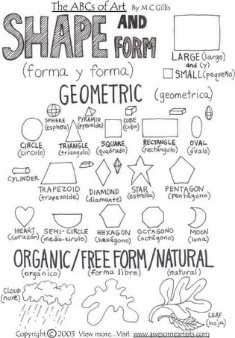 ผู้เรียนสามารถตอบคำถามได้ผู้เรียนสามารถอธิบายเหตุผลในการได้มาซึ่งคำตอบได้ผู้เรียนสามารถแสดงความคิดเห็นได้อย่างมีเหตุมีผล เมื่อคิดเห็นต่างกับผู้อื่นผู้เรียนสามารถอธิบายลักษณะของ   ทัศนธาตุได้ขั้นที่ระยะเวลาบทบาทของผู้สอนและผู้เรียนโอกาสหรือสิ่งที่นำมาใช้ประเมินผลผู้สอนเดินสำรวจรูปร่างรูปทรงที่ผู้เรียนค้นพบ อาจมีการซักถามพูดคุยและยกตัวอย่างให้กับผู้เรียนได้เข้าใจมากยิ่งขึ้น เช่น สิ่งนั้นมีรูปร่างรูปทรงอย่างไร มีประโยชน์อย่างไร พื้นผิวเป็นอย่างไร  ให้ผู้เรียนลองสัมผัสและสังเกต เล่นวนไปเรื่อยๆ เพื่อให้ผู้เรียนได้รู้จักเส้น สี รูปร่าง รูปทรง พื้นผิว ในธรรมชาติกับสิ่งแวดล้อมให้ได้มากที่สุดผู้สอนและผู้เรียนร่วมกันอภิปรายถึงทัศนธาตุในสิ่งแวดล้อมรอบตัวที่ได้ค้นพบร่วมกัน พร้อมทั้งวาดทัศนธาตุต่างๆ ลงในสมุดวาดเขียน2ชั่วโมงที่2 - 3กิจกรรม: ภาพพิมพ์อุปกรณ์กลายร่างวัสดุที่ต้องใช้วัสดุเหลือใช้หรืออุปกรณ์ต่างๆสีโปสเตอร์แปรงทาสี/พู่กันกระดาษจานสีผู้สอนจัดเตรียมวัสดุต่างๆ ที่มีรูปทรงและสีสันที่แตกต่างกัน ควรเป็นวัสดุเหลือใช้หรือสิ่งของใกล้ตัวเพื่อให้ผู้เรียนได้เรียนรู้ถึงการนำสิ่งของเหล่านั้นมาสร้างสรรค์ผลงานศิลปะให้เกิดประโยชน์ เช่น ดินสอ ยางลบ เศษผ้า แกนทิชชู ฟองน้ำ ขวดน้ำ ฯลฯ  ผู้สอนให้ผู้เรียนร่วมกันอภิปรายถึงรูปร่างรูปทรงของสิ่งต่างๆ ที่ผู้สอนนำมาเป็นตัวอย่างให้ผู้สอนแบ่งกลุ่มผู้เรียนช่วยกันระดมความคิดในการแยกวัสดุออกมาเป็นลักษณะรูปร่าง รูปทรง เส้นสี พื้นผิวประเภทต่างๆ โดยผู้สอนดูตามความเหมาะสม ผู้เรียนอาจเลือกแยกวัสดุบางอย่างจากพื้นผิวมากกว่าการมองรูปทรงหรือแยกจากสีของวัสดุ เป็นต้น ให้ผู้สอนค่อยๆ ตั้งคำถามชวนคิดกับผู้เรียน เพื่อให้ได้กลุ่มประเภทของวัสดุที่หลากหลายมากขึ้นเมื่อได้ประเภทของวัสดุต่างๆ ที่อาจประกอบไปด้วย ทรงกลม สี่เหลี่ยม สามเหลี่ยม รูปทรงอิสระ เส้น หรือสีต่างๆ  แล้วให้ผู้เรียนยกตัวอย่างการนำวัสดุต่างๆ มาสร้างสรรค์เป็นผลงานศิลปะด้วยวิธีการใดได้บ้าง จากนั้นผู้สอนนำผู้เรียนเข้าสู่กิจกรรมการสร้างสรรค์ผลงานศิลปะภาพพิมพ์ดังนี้การคิดสร้างสรรค์ชิ้นงานจากการเรียนรู้กระบวนการคิดจากการถามคำถามและการให้เหตุผลในการตอบผู้เรียนสามารถแสดงความคิดเห็นได้อย่างมีเหตุมีผล เมื่อคิดเห็นต่างกับผู้อื่นกระบวนการทำงานขั้นที่ระยะเวลาบทบาทของผู้สอนและผู้เรียนโอกาสหรือสิ่งที่นำมาใช้ประเมินผลให้ผู้เรียนใช้วัสดุอุปกรณ์สิ่งของเหลือใช้ที่ได้แยกประเภทไว้นำมาสร้างสรรค์ผลงานภาพพิมพ์ให้เกิดเป็นรูปร่างรูปทรงต่างๆ ลงบนกระดาษวาดต่อเติมรูปร่างรูปทรงให้กลายเป็นสิ่งมีชีวิตชนิดใดก็ได้ตกแต่งเรื่องราวของภาพผลงานให้สวยงามผู้เรียนสามารถแลกเปลี่ยนวัสดุอุปกรณ์ในการสร้างสรรค์ผลงานร่วมกันได้ และสามารถทดลองเทคนิควิธีการใหม่ๆ ได้อย่างอิสระ เช่น การกลิ้งวัสดุทาสีลงบนภาพ การขูดขีด หรือใช้วัสดุอื่นๆ ที่หาได้เพิ่มเติมภายในห้องเรียน เป็นต้น  โดยผู้สอนสังเกตกระบวนทำงาน วิธีการคิด และการสร้างสรรค์ผลงานของผู้เรียน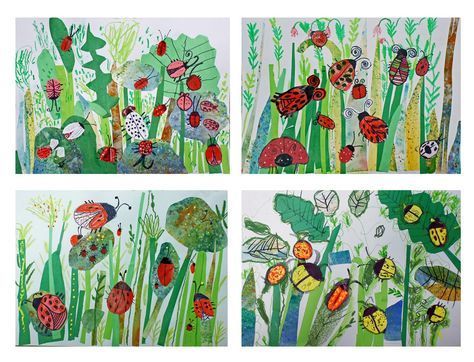 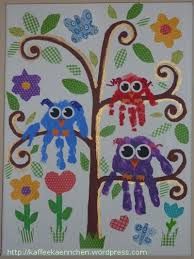 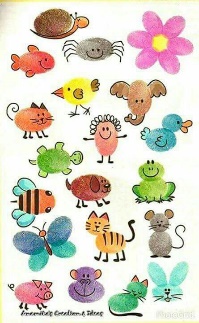 ขั้นที่ระยะเวลาบทบาทของผู้สอนและผู้เรียนโอกาสหรือสิ่งที่นำมาใช้ประเมินผล3ชั่วโมงที่ 4กิจกรรม: Gallery Walkให้ผู้สอนและผู้เรียนร่วมกันนำผลงานของทุกคนมาจัดแสดงภายในห้องเรียน (อาจใช้วิธีการแขวนภาพหรือวางบนโต๊ะเรียน เพื่อให้ง่ายต่อการเคลื่อนย้ายและนำไปทำกิจกรรมต่อไป)ผู้สอนแจกกระดาษ Post-it  ให้นักเรียนเขียนชื่นชมให้กำลังใจแปะบนผลงานที่นักเรียนชื่นชอบ โดยให้ผู้เรียนเดินชมผลงานแลกเปลี่ยนเรียนรู้ร่วมกันอย่างอิสระ สร้างบรรยากาศของความเป็นกัลยาณมิตรที่ดีต่อกันเมื่อชมผลงานเรียบร้อยแล้วให้ผู้เรียนหยิบผลงานของตนเองมานั่งล้อมวงเพื่อ Show & Share ผลงานร่วมกันการคิดสร้างสรรค์ชิ้นงานจากการเรียนรู้ผู้เรียนสามารถอธิบายเหตุผล และกระบวนการในการสร้างสรรค์ผลงานได้กระบวนการคิดจากการถามคำถามและการให้เหตุผลในการตอบขั้นที่ระยะเวลาบทบาทของผู้สอนและผู้เรียนโอกาสหรือสิ่งที่นำมาใช้ประเมินผลให้ผู้เรียนนำเสนอผลงานของตนเอง โดยเน้นไปที่การเล่าเรื่องราวในภาพ กระบวนการสร้างสรรค์ผลงาน ทัศนธาตุที่ผู้เรียนเลือกใช้ สิ่งที่ชอบในงานของตนเองหรือสิ่งที่อยากพัฒนาต่อ และอาจให้ผู้เรียนคนอื่นๆ บอกถึงสิ่งที่ชื่นชอบในงานของเพื่อนด้วยผู้สอนและผู้เรียนสรุปถึงประโยชน์และความสำคัญของทัศนธาตุในงานทัศนศิลป์ และการนำวัสดุสิ่งของรอบตัวมาสร้างสรรค์ผลงานงานศิลปะร่วมกันความคิดสร้างสรรค์ระดมความคิดพร้อมค้นหาคำตอบลำดับขั้นตอน(ลำดับขั้นก่อนหน้านี้)การคิดอย่างมีวิจารณญาณตั้งคำถามและประเมินความคิดและการสร้างผลงานลำดับขั้นตอน(ลำดับขั้นก่อนหน้านี้)จินตนาการใช้ความรู้สึก ใช้ความเห็นอกเห็นใจ การสังเกต และอธิบายความเชื่อมโยงของความรู้ที่ได้รับไปสู่การประยุกต์ใช้สำรวจ ค้นหา ระดมความคิด1, 21, 2ทำความเข้าใจกรอบแนวคิดและขอบเขตของการสร้างผลงานทบทวนความรู้ ความคิดเห็น และเปรียบเทียบเพื่อหามุมมองในการสร้างผลงาน1, 21, 2สอบถามเพื่อสร้างความสัมพันธ์  สร้างมุมมองเชิงบูรณาการ สร้างวินัย และอื่นๆลองเล่นหรือทำสิ่งที่แตกต่าง เพิ่มความเสี่ยงและคิดนอกกรอบ1, 2, 32ระบุจุดแข็งและจุดอ่อนของผลงานกับข้อโต้แย้ง  คำอ้างและความเชื่อความท้าทายในกระบวนการสร้างผลงาน  ตรวจสอบความถูกต้อง วิเคราะห์ช่องว่างในการเรียนรู้32, 3ลงมือทำและแบ่งปันนึกภาพ แสดงสิ่งที่คิด ผลิต คิดค้นวิธีการใหม่ๆ หาวิธีการพัฒนาผลงานชื่นชมมุมมองความแปลกใหม่ในการสร้างผลงาน23ประเมิน หาพื้นฐาน แสดงความคิดเห็น  มีผลิตผลเชิงตรรกะ มีเกณฑ์จริยธรรม หรือสุนทรียศาสตร์ มีการหาเหตุผลตระหนักถึงอคติทางมุมมองของตนเอง (ตามที่ได้รับจากผู้อื่น) ความไม่แน่นอน ข้อจำกัดของวิธีการสร้างผลงาน33ระดับการคิดระดับ 1ระดับ2ระดับ3ระดับ4จินตนาการความรู้สึก ความเอาใจใส่ การสังเกตการอธิบายเพื่อเชื่อมโยงระหว่างความรู้ที่ได้รับไปสู่การประยุกต์ใช้(ขั้นตอนที่ 1, 2)ผู้เรียนแสดงให้เห็นการให้ความร่วมมือกับกิจกรรมน้อย ผู้เรียนแสดงให้เห็นการให้ความร่วมมือกับกิจกรรมค่อนข้างน้อย ผู้เรียนแสดงให้เห็นการให้ความร่วมมือกับกิจกรรมอย่างชัดเจน ผู้เรียนแสดงให้เห็นความกระตือรือร้นและมีส่วนร่วมในกิจกรรมอย่างชัดเจนลงมือทำและแบ่งปันแสดงสิ่งที่คิด ค้นหาวิธีการสร้างสรรค์ผลงานใหม่ๆ หาวิธีพัฒนาผลงาน ชื่นชมมุมมองความแปลกใหม่ในการสร้างผลงาน(ขั้นตอนที่ 2, 3 )ผลงานและการอธิบายกระบวนการสร้างผลงาน ยังมีข้อจำกัดของการยกตัวอย่างประกอบเหตุและผลของการได้มาซึ่งวิธีการสร้างสรรค์ผลงานผลงานและการอธิบายกระบวนการสร้างผลงานมีการยกตัวอย่างประกอบเหตุและผลของการได้มาซึ่งวิธีการบ้าง แต่ยังเบี่ยงเบนไปจากความรู้เดิมเล็กน้อยผลงานและการอธิบายกระบวนการสร้างผลงานมีการยกตัวอย่างประกอบเหตุและผลของการได้มาซึ่งวิธีการที่ชัดเจน มีการอ้างอิงสิ่งที่ได้เรียนรู้มาเชื่อมโยงประกอบ มีเหตุผลที่น่าเชื่อถือ มีการอภิปรายแนวคิดเพิ่มเติมแต่แนวคิดยังคล้ายกับที่เคยมีมาก่อนหน้านี้ แต่ปรับใหม่เป็นรูปแบบของตัวเองผลงานและการอธิบายกระบวนการสร้างผลงานมีการยกตัวอย่างประกอบเหตุและผลของการได้มาซึ่งวิธีการที่ชัดเจน มีการอ้างอิงสิ่งที่ได้เรียนรู้มาเชื่อมโยงประกอบ มีเหตุผลที่น่าเชื่อถือ มีการอภิปรายแนวคิดเพิ่มเติมที่ต่างไปจากที่เคยมีมาแต่เดิมเป็นตัวของตัวเองชัดเจน 